ГОСУДАРСТВЕННОЕ БЮДЖЕТНОЕ УЧРЕЖДЕНИЕ ДОПОЛНИТЕЛЬНОГО ПРОФЕССИОНАЛЬНОГО ПЕДАГОГИЧЕСКОГО ОБРАЗОВАНИЯ ЦЕНТР ПОВЫШЕНИЯ КВАЛИФИКАЦИИ«ИНФОРМАЦИОННО-МЕТОДИЧЕСКИЙ ЦЕНТР» КУРОРТНОГО РАЙОНА САНКТ-ПЕТЕРБУРГАМетодические рекомендации по заполнению данных в приложении «Расписание учебных периодов»Санкт-Петербург2019 годАвтор: Анна Павловна РоманьковаДанная разработка «Расписание учебных периодов» посвящена заполнению расписания в базе данных «ПараГраф».  Предназначено только для экспорта на портал «Петербургское образование».Актуальность данной разработки состоит в том, что правильное заполнение расписания учебных периодов исключает ошибки заполнения домашнего задания и отметок учащихся при выгрузке на портал. Методические рекомендации адресованы работникам образовательных организаций и направлены на систематизацию работы с АИСУ «ПараГраф» и портала «Петербургское образование». Для заполнения полей используется распоряжение Комитета по образованию «О работе с автоматизированными информационными системами, базами данных и иными электронными информационными ресурсами ОУ «Санкт-Петербурга».Инструкция по заполнению приложения «Расписание учебных периодов»Расписание учебных периодов предназначено только для экспорта на портал «Петербургское образование». Для составления расписания добавьте объект «Расписание учебных периодов» в папке «Список учебных периодов». 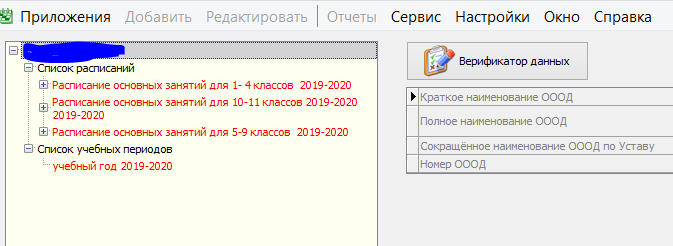 Далее необходимо ввести название расписания, добавить учебные периоды и указать группы учебного плана, которые занимаются по этому расписанию.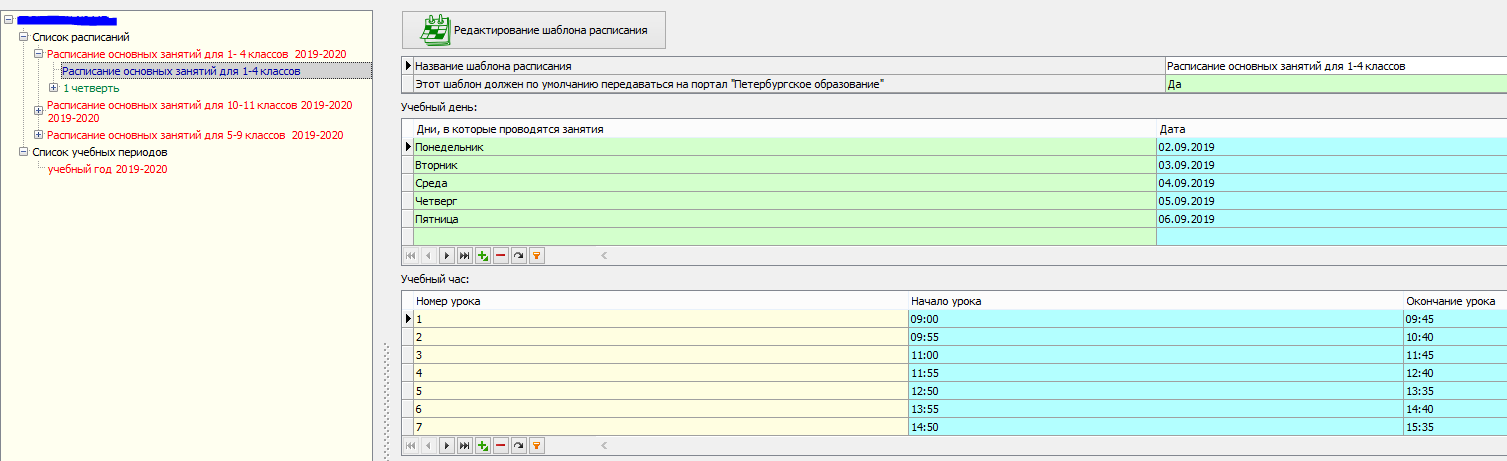 Если в Вашем ОУ старшие классы учатся по одному расписанию, а младшие по другому, то нужно, соответственно, сделать несколько расписаний учебных периодов.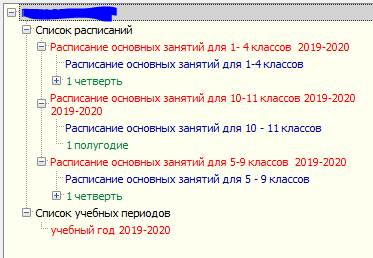 